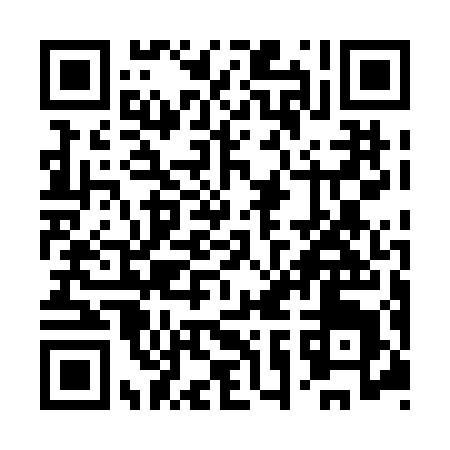 Ramadan times for Syare, EstoniaMon 11 Mar 2024 - Wed 10 Apr 2024High Latitude Method: Angle Based RulePrayer Calculation Method: Muslim World LeagueAsar Calculation Method: HanafiPrayer times provided by https://www.salahtimes.comDateDayFajrSuhurSunriseDhuhrAsrIftarMaghribIsha11Mon4:394:396:5512:384:166:226:228:3112Tue4:364:366:5212:384:186:256:258:3313Wed4:324:326:5012:384:206:276:278:3614Thu4:294:296:4712:374:226:296:298:3915Fri4:264:266:4412:374:246:326:328:4116Sat4:224:226:4112:374:266:346:348:4417Sun4:194:196:3812:374:286:376:378:4718Mon4:154:156:3512:364:306:396:398:5019Tue4:124:126:3212:364:326:416:418:5320Wed4:084:086:2912:364:346:446:448:5621Thu4:054:056:2612:354:356:466:468:5922Fri4:014:016:2312:354:376:486:489:0123Sat3:573:576:2012:354:396:516:519:0424Sun3:543:546:1712:344:416:536:539:0825Mon3:503:506:1412:344:436:556:559:1126Tue3:463:466:1212:344:446:576:579:1427Wed3:423:426:0912:344:467:007:009:1728Thu3:383:386:0612:334:487:027:029:2029Fri3:343:346:0312:334:507:047:049:2330Sat3:303:306:0012:334:517:077:079:2731Sun4:264:266:571:325:538:098:0910:301Mon4:224:226:541:325:558:118:1110:342Tue4:184:186:511:325:578:148:1410:373Wed4:134:136:481:315:588:168:1610:414Thu4:094:096:451:316:008:188:1810:445Fri4:044:046:421:316:028:218:2110:486Sat4:004:006:401:316:038:238:2310:527Sun3:553:556:371:306:058:258:2510:568Mon3:503:506:341:306:078:288:2811:009Tue3:453:456:311:306:088:308:3011:0410Wed3:403:406:281:306:108:328:3211:08